*/ * /1440 هـ  الموافق     */ */ 2019 مبداية الصفحة الثانية من التقرير- تحذف هذة العبارة بعد إنهاء التقريرعنوان البرنامج المنفذ:      *** يكتب عنوان البرنامج التدريبي- الدورة-ورشة العمل- المحاضرة هنا- وتحذف هة العبارة	مكان انعقاد البرنامج المنفذ :اليوم والتاريخ :                                                                                            يوم ****** : **/ ** /1440 هـ  الموافق     **/ **/ 2019 مالجهة المنظمة : ****  - عمادة خدمة المجتمع والتعليم المستمر- وكالة الجامعة -   جامعة الجوف	الفترة :يتم تحديد الفترة لكل يوم                               10 صباحاً – 2 ظهراً كمثالالمدرب/المحاضر :شطر الطلاب :                                                           شطر الطالبات :      د. *******		 					د. *****الفئة المستهدفة  :                                                                                                   يتم تحديد الفئة المستهدفة – المتدربين/المستفيدين    (********)الحضور :الاشراف على البرنامج:شطر الطلاب :                                                           شطر الطالبات :                                د. *****                                           		- د. *** بداية الصفحة الثالثة من التقرير- تحذف هذة العبارة بعد إنهاء التقريرمحاور البرنامج :*...*...*...*...*...ملاحظات  :*****مقتطفات من البرنامج:نسأل الله عز وجل أن يبارك في الجهود وينفع بها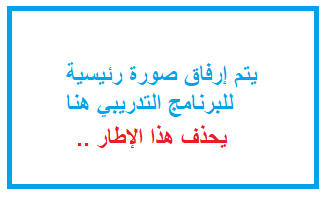 مكان القاعة وبياناتهاتحديد الفئةذكور أو إناث أو معاَمقر تنفيذ البرنامجقاعة التدريب ب ......- المدينة الجامعية- كمثالذكورسكاكا- كمثالمجمع الطالبات مبنى (*)/ قاعة (***)- كمثالإناثسكاكا- كمثالعدد الحضور الفعليعدد الحضور المستهدفالفئةمكان تنفيذ البرنامج20ذكورسكاكا25إناثسكاكا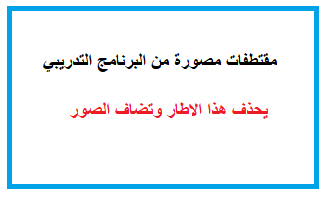 